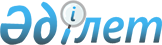 Солтүстік Қазақстан облысы Уәлиханов ауданының аумағында Қазақстан Республикасы Президенттігіне барлық кандидаттар үшін үгіттік баспа материалдарын орналастыру үшін орындар белгілеу және сайлаушылармен кездесуі өткізу үшін үй-жайлар ұсыну туралы
					
			Күшін жойған
			
			
		
					Солтүстік Қазақстан облысы Уәлиханов ауданы әкімдігінің 2019 жылғы 30 сәуірдегі № 112 қаулысы. Солтүстік Қазақстан облысының Әділет департаментінде 2019 жылғы 3 мамырда № 5389 болып тіркелді. Күші жойылды - Солтүстік Қазақстан облысы Уәлиханов ауданы әкімдігінің 2019 жылғы 11 шілдедегі № 153 қаулысымен
      Ескерту. Күші жойылды - Солтүстік Қазақстан облысы Уәлиханов ауданы әкімдігінің 11.07.2019 № 153 (алғашқы ресми жарияланған күнінен кейін күнтізбелік он күн өткен соң қолданысқа енгізіледі) қаулысымен.
      Қазақстан Республикасының 1995 жылғы 28 қыркүйектегі "Қазақстан Республикасындағы сайлау туралы" Конституциялық заңының 28-бабы 4, 6-тармақтарына, Қазақстан Республикасының 2001 жылғы 23 қантардағы "Қазақстан Республикасындағы жергілікті мемлекеттік басқару және өзін-өзі басқару туралы" Заңының 31-бабына сәйкес, Солтүстік Қазақстан облысы Уәлиханов ауданының әкімдігі ҚАУЛЫ ЕТЕДІ:
      1. Солтүстік Қазақстан облысы Уәлиханов ауданының аумағында Қазақстан Республикасы Президенттігіне барлық кандидаттар үшін үгіттік баспа материалдарын орналастыру үшін орындар осы қаулының 1 қосымшасына сәйкес белгіленсін.
      2. Солтүстік Қазақстан облысы Уәлиханов ауданының аумағында Қазақстан Республикасы Президенттігіне барлық кандидаттар үшін сайлаушылармен кездесуі өткізу үшін шарттық негізде үй-жайлар осы қаулының 2 қосымшасына сәйкес ұсынылсын.
      3. Осы қаулының орындалуын бақылау аудан әкімінің аппарат басшысына жүктелсін.
      4. Осы қаулы оның алғашқы ресми жарияланған күнінен бастап қолданысқа енгізіледі. Солтүстік Қазақстан облысы Уәлиханов ауданының аумағында Қазақстан Республикасы Президенттігіне барлық кандидаттар үшін үгіттік баспа материалдарын орналастыру үшін орындар Солтүстік Қазақстан облысы Уәлиханов ауданының аумағында Қазақстан Республикасы Президенттігіне барлық кандидаттар үшін сайлаушылармен кездесуі өткізу үшін үй-жайлар
					© 2012. Қазақстан Республикасы Әділет министрлігінің «Қазақстан Республикасының Заңнама және құқықтық ақпарат институты» ШЖҚ РМК
				
      Аудан әкімі 

М. Оспанов
Солтүстік Қазақстан облысы Уәлиханов ауданы әкімдігінің 2019 жылғы "__"______ №__ қаулысына 1 қосымша
Ауылдық округтің және елді мекеннің атауы
Үгіттік баспа материалдарын орналастыру үшін орындар
Ақтүйесай ауылдық округі, Ақтүйесай ауылы
"Солтүстік Қазақстан облысы Уәлиханов ауданы Ақтүйесай ауылдық округі әкімінің аппараты" коммуналдық мемлекеттік мекемесінің ғимаратына іргелес аумақ
Амангелды ауылдық округі, Амангелды ауылы
"Солтүстік Қазақстан облысы Уәлиханов ауданы Амангелды ауылдық округі әкімінің аппараты" коммуналдық мемлекеттік мекемесінің бұрынғы ғимаратына іргелес аумақ
Ақбұлақ ауылдық округі, Ақбұлақ ауылы
"Солтүстік Қазақстан облысы Уәлиханов ауданы Ақбұлақ ауылдық округі әкімінің аппараты" коммуналдық мемлекеттік мекемесінің ғимаратына іргелес аумақ
Бидайық ауылдық округі, Бидайық ауылы
"Солтүстік Қазақстан облысы Уәлиханов ауданы Бидайық ауылдық округі әкімінің аппараты" коммуналдық мемлекеттік мекемесінің ғимаратына іргелес аумақ
Қайрат ауылдық округі, Қайрат ауылы
"Солтүстік Қазақстан облысы Уәлиханов ауданы Қайрат ауылдық округі әкімінің аппараты" коммуналдық мемлекеттік мекемесінің халықтың бос уақытын ұйымдастыру орталығының ғимаратына іргелес аумақ
Қарасу ауылдық округі, Аққұдық ауылы
"Солтүстік Қазақстан облысы Уәлиханов ауданы Қарасу ауылдық округі әкімінің аппараты" коммуналдық мемлекеттік мекемесінің ғимаратына іргелес аумағында
Қаратерек ауылдық округі, Қаратерек ауылы
"Солтүстік Қазақстан облысы Уәлиханов ауданы Қаратерек ауылдық округі әкімінің аппараты" коммуналдық мемлекеттік мекемесінің ғимаратына іргелес аумақ
Кішкенекөл ауылдық округі, Кішкенекөл ауылы
"Азаматтарға арналған үкімет" мемлекеттік корпорациясы" коммерциялық емес акционерлік қоғамының Солтүстік Қазақстан облысы бойынша филиалы-"Халыққа қызмет көрсету орталығы" департаментінің Уәлиханов аудандық бөлімі ғимаратына іргелес аумақ
Көктерек ауылдық округі, Мортық ауылы
"Солтүстік Қазақстан облысы Уәлиханов ауданы Көктерек ауылдық округі әкімінің аппараты" коммуналдық мемлекеттік мекемесінің ғимаратына іргелес аумақ
Қулыкөл ауылдық округі, Қулыкөл ауылы
Қулыкөл мәдениет Үйінің ғимаратына іргелес аумақ
Телжан ауылдық округі, Телжан ауылы
"Солтүстік Қазақстан облысы Уәлиханов ауданы Телжан ауылдық округі әкімінің аппараты" коммуналдық мемлекеттік мекемесінің ғимаратына іргелес аумақСолтүстік Қазақстан облысы Уәлиханов ауданы әкімдігінің 2019 жылғы "__"______ №__ қаулысына 2 қосымша
Ауылдық округтің және елді мекеннің атауы
Сайлаушылармен кездесуі үшін үй - жайлар
Ақтүйесай ауылдық округі, Ақтүйесай ауылы
"Солтүстік Қазақстан облысы Уәлиханов ауданы әкімдігінің мәдениет және тілдерді дамыту бөлімі" коммуналдық мемлекеттік мекемесінің "Орталықтандырылған кітапхана жүйесі" коммуналдық мемлекеттік мекемесінің Ақтүйесай ауылдық округінің кітапханасының ғимараты
Амангелды ауылдық округі, Амангелды ауылы
"Солтүстік Қазақстан облысы Уәлиханов ауданы әкімдігінің мәдениет және тілдерді дамыту бөлімі" коммуналдық мемлекеттік мекемесінің "Орталықтандырылған кітапхана жүйесі" коммуналдық мемлекеттік мекемесінің Амангелды ауылдық округінің кітапханасының ғимараты
Ақбұлақ ауылдық округі, Ақбұлақ ауылы
Қазақстан Республикасы Білім және ғылым министрлігі Солтүстік Қазақстан облысы Уәлиханов ауданы әкімдігінің "Чехов орта мектебі" коммуналдық мемлекеттік мекемесінің ғимараты
Бидайық ауылдық округі, Бидайық ауылы
Қазақстан Республикасы Білім және ғылым министрлігі Солтүстік Қазақстан облысы Уәлиханов ауданы әкімдігінің "Бидайық орта мектебі" коммуналдық мемлекеттік мекемесінің ғимараты
Қайрат ауылдық округі, Қайрат ауылы
Қазақстан Республикасы Білім және ғылым министрлігі Солтүстік Қазақстан облысы Уәлиханов ауданы әкімдігінің "Қайрат орта мектебі" коммуналдық мемлекеттік мекемесінің ғимараты
Қарасу ауылдық округі, Аққұдық ауылы
"Солтүстік Қазақстан облысы Уәлиханов ауданы Қарасу ауылдық округі әкімінің аппараты" коммуналдық мемлекеттік мекемесінің Аққұдық ауылы клубының ғимараты
Қаратерек ауылдық округі, Қаратерек ауылы
"Солтүстік Қазақстан облысы Уәлиханов ауданы әкімдігінің мәдениет және тілдерді дамыту бөлімі" коммуналдық мемлекеттік мекемесінің "Орталықтандырылған кітапхана жүйесі" коммуналдық мемлекеттік мекемесінің Қаратерек ауылдық округінің кітапханасының ғимараты
Кішкенекөл ауылдық округі, Кішкенекөл ауылы
"Солтүстік Қазақстан облысы Уәлиханов ауданы әкімдігінің мәдениет және тілдерді дамыту бөлімі" коммуналдық мемлекеттік мекемесінің "Аудандық мәдениет үйі" коммуналдық мемлекеттік қазыналық кәсіпорының көрермендер залы
Көктерек ауылдық округі, Мортық ауылы
Қазақстан Республикасы Білім және ғылым министрлігі Солтүстік Қазақстан облысы Уәлиханов ауданы әкімдігінің "Мортық орта мектебі" коммуналдық мемлекеттік мекемесінің ғимараты
Қулыкөл ауылдық округі, Қулыкөл ауылы
Қазақстан Республикасы Білім және ғылым министрлігі Солтүстік Қазақстан облысы Уәлиханов ауданы әкімдігінің "Ауезов орта мектебі" коммуналдық мемлекеттік мекемесінің ғимараты
Телжан ауылдық округі, Телжан ауылы
"Солтүстік Қазақстан облысы Уәлиханов ауданы әкімдігінің мәдениет және тілдерді дамыту бөлімі" коммуналдық мемлекеттік мекемесінің "Орталықтандырылған кітапхана жүйесі" коммуналдық мемлекеттік мекемесінің Телжан ауылдық округінің кітапханасының ғимараты